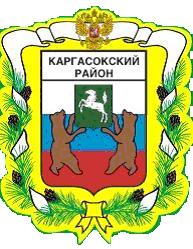 МУНИЦИПАЛЬНОЕ ОБРАЗОВАНИЕ «Каргасокский район»ТОМСКАЯ ОБЛАСТЬАДМИНИСТРАЦИЯ КАРГАСОКСКОГО РАЙОНАПОСТАНОВЛЕНИЕПОСТАНОВЛЕНИЕПОСТАНОВЛЕНИЕПОСТАНОВЛЕНИЕПОСТАНОВЛЕНИЕПОСТАНОВЛЕНИЕПОСТАНОВЛЕНИЕПОСТАНОВЛЕНИЕПОСТАНОВЛЕНИЕ19.03.202019.03.2020№ 55№ 55с. Каргасокс. Каргасокс. КаргасокО дополнительных мерах по снижению рисков завоза и распространения новой коронавирусной инфекции (2019-nCoV)В целях реализации протокола заседания оперативного штаба по предупреждению завоза и распространения новой коронавирусной (2019-nCoV) на территории Российской Федерации от 13.03.2020 №11, постановления Главного государственного санитарного врачаРоссийской Федерации от 02.03.2020 № 5 «О дополнительных мерах по снижению рисков завоза и распространения новой коронавирусной инфекции (2019-nCoV)», распоряжения Администрации Томской области от 16.03.2020 №139-ра «О дополнительных мерах по снижению рисков завоза и распространения новой коронавирусной инфекции (2019-nCoV)»Администрация Каргасокского района постановляет:1. Администрации Каргасокского района, руководителям органов Администрации Каргасокского района, наделенных правами юридического лица:1) направлять лиц, замещающих должности в Администрации Каргасокского района (органе Администрации Каргасокского района, наделенном правами юридического лица) в служебные командировки за пределы Каргасокского района в исключительных случаях и только по поручению Главы Каргасокского района, данному после вступления в силу настоящего постановления;2) отказаться от проведения мероприятий с участием лиц, прибывших из-за пределов Каргасокского района, а также от участия в мероприятиях, проводимых за пределами Каргасокского района, за исключением мероприятий, проведение и участие в которых осуществляется по поручению Главы Каргасокского района, данному после вступления в силу настоящего постановления;3) обеспечить в пределах компетенции информирование населения о мерах по противодействию распространению на территории Каргасокского района новой коронавирусной инфекции (2019-nCoV), в том числе о необходимости соблюдения требований и рекомендаций, указанных в настоящем постановлении;4) оказывать в пределах компетенции содействие гражданам в выполнении требований и рекомендаций, указанных в настоящем постановлении;5) организовать взаимодействие с подведомственными муниципальными учреждениями, направленное на соблюдение данными организациями и их работниками требований и рекомендаций, указанных в настоящем постановлении;6) обеспечить перенос организуемых муниципальными учреждениями на территории Каргасокского района театрально-зрелищных, культурно-просветительских, зрелищно-развлекательных, спортивных и других массовых мероприятий на более поздний срок.2. Заместителю Главы Каргасокского района по социальным вопросам:1) обеспечить координацию деятельности медицинских организаций района, направленную на готовность к приему и оперативному оказанию медицинской помощи больным с признаками инфекционного заболевания (повышенная температура тела, кашель и другие), отбору биологического материала исследования на новую коронавирусную инфекцию (2019-nCoV);2) обеспечить оказание содействия и создать необходимые условия для выполнения медицинскими организациями их функций по оказанию медицинской помощи и обеспечению санитарно-противоэпидемических мероприятий;3) осуществлять в постоянном режиме мониторинг ситуации с распространением на территории Каргасокского района коронавирусной инфекции с представлением информации Главе Каргасокского района;4) обеспечить информирование населения о мерах по противодействию распространению новой коронавирусной инфекции (2019-nCoV), в том числе о необходимости соблюдения действующих требований и рекомендаций.3. Рекомендовать общественным объединениям воздержаться от организации публичных мероприятий.4. Рекомендовать гражданам, проживающим на территории Каргасокского района и посещавшим иностранные государства:1) незамедлительно сообщать о своем возвращении в Российскую Федерацию, месте, датах пребывания, контактную информацию по номеру 8-800-350-8850 (Томская область);2) при появлении признаков инфекционного заболевания (повышенная температура тела и другие) незамедлительно обращаться за медицинской помощью на дому с вызовом медицинского работника без посещения медицинских организаций;3) обеспечить самоизоляцию на дому на 14 дней со дня возвращения в Российскую Федерацию (не посещать работу, учебу, исключить посещение общественных мест).4. Рекомендовать работодателям, осуществляющим деятельность на территории Каргасокского района:1) воздержаться от направления своих работников в служебные командировки за пределы Каргасокского района, отказаться от проведения мероприятий с участием лиц, прибывших из-за пределов Каргасокского района, а также от участия в мероприятиях, проводимых за пределами Каргасокского района;2) осуществлять мероприятия, направленные на выявление работников с признаками инфекционного заболевания (повышенная температура тела, кашель и другие) и недопущение нахождения таких работников на рабочем месте;3) при поступлении запроса Управления Федеральной службы по надзору потребителей и благополучия человека по Томской области предоставлять информацию о всех контактах работника, заболевшего новой коронавирусной инфекцией (2019-nCoV), в связи с исполнением им трудовых функций;4) при поступлении информации от Управления Федеральной службы по надзору в сфере защиты прав потребителей и благополучия человека по Томской области о заболевании работника новой коронавирусной инфекцией (2019-nCoV) организовать проведение дезинфекции помещений, где находился заболевший работник.5. Рекомендовать юридическим лицам и индивидуальным предпринимателям, осуществляющим деятельность в местах массового скопления людей (в том числе на торговых объектах, в местах проведения театрально-зрелищных, культурно-просветительских, зрелищно-развлекательных, спортивных мероприятий) и по перевозке автомобильным транспортом, ежедневно проводить мероприятия по дезинфекции.6. Организациям, осуществляющим образовательную деятельность:1) осуществлять мероприятия по выявлению обучающихся с признаками инфекционного заболевания (повышенная температура тела, кашель и другие) и недопущению нахождения таких обучающихся на учебных местах;2) обеспечить ежедневную дезинфекцию помещений таких организаций;3) при наличии возможности организовать перевод обучающихся на дистанционные формы обучения.7. Рекомендовать главам муниципальных образований (сельских поселений) Каргасокского района:1) направлять лиц, замещающих должности в органах местного самоуправления сельского поселения в служебные командировки за пределы сельского поселения в исключительных случаях и только по поручению Главы сельского поселения при наличии согласования с Администрацией Каргасокского района, данному после вступления в силу настоящего постановления;2) отказаться от проведения мероприятий с участием лиц, прибывших из-за пределов Каргасокского района, а также от участия в мероприятиях, проводимых за пределами Каргасокского района, за исключением мероприятий, проведение и участие в которых осуществляется по поручению Главы Каргасокского района, данному после вступления в силу настоящего постановления;3) обеспечить в пределах компетенции информирование населения о мерах по противодействию распространению на территории Каргасокского района новой коронавирусной инфекции (2019-nCoV), в том числе о необходимости соблюдения требований и рекомендаций, указанных в настоящем постановлении;4) оказывать содействие и обеспечить условия для выполнения медицинскими организациями их функций по оказанию медицинской помощи и обеспечению санитарно-противоэпидемических мероприятий;5) оказывать в пределах компетенции содействие гражданам в выполнении требований и рекомендаций, указанных в настоящем постановлении;6) организовать взаимодействие с подведомственными муниципальными учреждениями, направленное на соблюдение данными организациями и их работниками требований и рекомендаций, указанных в настоящем постановлении;7) обеспечить перенос организуемых муниципальными учреждениями на территории Каргасокского района театрально-зрелищных, культурно-просветительских, зрелищно-развлекательных, спортивных и других массовых мероприятий на более поздний срок.8. Рекомендовать территориальным органам федеральных органов исполнительной власти, расположенным на территории Каргасокского района:1) оказывать в пределах компетенции содействие гражданам в выполнении требований и рекомендаций, указанных в настоящем распоряжении.9. Контроль за исполнением настоящего распоряжения оставляю за собой.О дополнительных мерах по снижению рисков завоза и распространения новой коронавирусной инфекции (2019-nCoV)В целях реализации протокола заседания оперативного штаба по предупреждению завоза и распространения новой коронавирусной (2019-nCoV) на территории Российской Федерации от 13.03.2020 №11, постановления Главного государственного санитарного врачаРоссийской Федерации от 02.03.2020 № 5 «О дополнительных мерах по снижению рисков завоза и распространения новой коронавирусной инфекции (2019-nCoV)», распоряжения Администрации Томской области от 16.03.2020 №139-ра «О дополнительных мерах по снижению рисков завоза и распространения новой коронавирусной инфекции (2019-nCoV)»Администрация Каргасокского района постановляет:1. Администрации Каргасокского района, руководителям органов Администрации Каргасокского района, наделенных правами юридического лица:1) направлять лиц, замещающих должности в Администрации Каргасокского района (органе Администрации Каргасокского района, наделенном правами юридического лица) в служебные командировки за пределы Каргасокского района в исключительных случаях и только по поручению Главы Каргасокского района, данному после вступления в силу настоящего постановления;2) отказаться от проведения мероприятий с участием лиц, прибывших из-за пределов Каргасокского района, а также от участия в мероприятиях, проводимых за пределами Каргасокского района, за исключением мероприятий, проведение и участие в которых осуществляется по поручению Главы Каргасокского района, данному после вступления в силу настоящего постановления;3) обеспечить в пределах компетенции информирование населения о мерах по противодействию распространению на территории Каргасокского района новой коронавирусной инфекции (2019-nCoV), в том числе о необходимости соблюдения требований и рекомендаций, указанных в настоящем постановлении;4) оказывать в пределах компетенции содействие гражданам в выполнении требований и рекомендаций, указанных в настоящем постановлении;5) организовать взаимодействие с подведомственными муниципальными учреждениями, направленное на соблюдение данными организациями и их работниками требований и рекомендаций, указанных в настоящем постановлении;6) обеспечить перенос организуемых муниципальными учреждениями на территории Каргасокского района театрально-зрелищных, культурно-просветительских, зрелищно-развлекательных, спортивных и других массовых мероприятий на более поздний срок.2. Заместителю Главы Каргасокского района по социальным вопросам:1) обеспечить координацию деятельности медицинских организаций района, направленную на готовность к приему и оперативному оказанию медицинской помощи больным с признаками инфекционного заболевания (повышенная температура тела, кашель и другие), отбору биологического материала исследования на новую коронавирусную инфекцию (2019-nCoV);2) обеспечить оказание содействия и создать необходимые условия для выполнения медицинскими организациями их функций по оказанию медицинской помощи и обеспечению санитарно-противоэпидемических мероприятий;3) осуществлять в постоянном режиме мониторинг ситуации с распространением на территории Каргасокского района коронавирусной инфекции с представлением информации Главе Каргасокского района;4) обеспечить информирование населения о мерах по противодействию распространению новой коронавирусной инфекции (2019-nCoV), в том числе о необходимости соблюдения действующих требований и рекомендаций.3. Рекомендовать общественным объединениям воздержаться от организации публичных мероприятий.4. Рекомендовать гражданам, проживающим на территории Каргасокского района и посещавшим иностранные государства:1) незамедлительно сообщать о своем возвращении в Российскую Федерацию, месте, датах пребывания, контактную информацию по номеру 8-800-350-8850 (Томская область);2) при появлении признаков инфекционного заболевания (повышенная температура тела и другие) незамедлительно обращаться за медицинской помощью на дому с вызовом медицинского работника без посещения медицинских организаций;3) обеспечить самоизоляцию на дому на 14 дней со дня возвращения в Российскую Федерацию (не посещать работу, учебу, исключить посещение общественных мест).4. Рекомендовать работодателям, осуществляющим деятельность на территории Каргасокского района:1) воздержаться от направления своих работников в служебные командировки за пределы Каргасокского района, отказаться от проведения мероприятий с участием лиц, прибывших из-за пределов Каргасокского района, а также от участия в мероприятиях, проводимых за пределами Каргасокского района;2) осуществлять мероприятия, направленные на выявление работников с признаками инфекционного заболевания (повышенная температура тела, кашель и другие) и недопущение нахождения таких работников на рабочем месте;3) при поступлении запроса Управления Федеральной службы по надзору потребителей и благополучия человека по Томской области предоставлять информацию о всех контактах работника, заболевшего новой коронавирусной инфекцией (2019-nCoV), в связи с исполнением им трудовых функций;4) при поступлении информации от Управления Федеральной службы по надзору в сфере защиты прав потребителей и благополучия человека по Томской области о заболевании работника новой коронавирусной инфекцией (2019-nCoV) организовать проведение дезинфекции помещений, где находился заболевший работник.5. Рекомендовать юридическим лицам и индивидуальным предпринимателям, осуществляющим деятельность в местах массового скопления людей (в том числе на торговых объектах, в местах проведения театрально-зрелищных, культурно-просветительских, зрелищно-развлекательных, спортивных мероприятий) и по перевозке автомобильным транспортом, ежедневно проводить мероприятия по дезинфекции.6. Организациям, осуществляющим образовательную деятельность:1) осуществлять мероприятия по выявлению обучающихся с признаками инфекционного заболевания (повышенная температура тела, кашель и другие) и недопущению нахождения таких обучающихся на учебных местах;2) обеспечить ежедневную дезинфекцию помещений таких организаций;3) при наличии возможности организовать перевод обучающихся на дистанционные формы обучения.7. Рекомендовать главам муниципальных образований (сельских поселений) Каргасокского района:1) направлять лиц, замещающих должности в органах местного самоуправления сельского поселения в служебные командировки за пределы сельского поселения в исключительных случаях и только по поручению Главы сельского поселения при наличии согласования с Администрацией Каргасокского района, данному после вступления в силу настоящего постановления;2) отказаться от проведения мероприятий с участием лиц, прибывших из-за пределов Каргасокского района, а также от участия в мероприятиях, проводимых за пределами Каргасокского района, за исключением мероприятий, проведение и участие в которых осуществляется по поручению Главы Каргасокского района, данному после вступления в силу настоящего постановления;3) обеспечить в пределах компетенции информирование населения о мерах по противодействию распространению на территории Каргасокского района новой коронавирусной инфекции (2019-nCoV), в том числе о необходимости соблюдения требований и рекомендаций, указанных в настоящем постановлении;4) оказывать содействие и обеспечить условия для выполнения медицинскими организациями их функций по оказанию медицинской помощи и обеспечению санитарно-противоэпидемических мероприятий;5) оказывать в пределах компетенции содействие гражданам в выполнении требований и рекомендаций, указанных в настоящем постановлении;6) организовать взаимодействие с подведомственными муниципальными учреждениями, направленное на соблюдение данными организациями и их работниками требований и рекомендаций, указанных в настоящем постановлении;7) обеспечить перенос организуемых муниципальными учреждениями на территории Каргасокского района театрально-зрелищных, культурно-просветительских, зрелищно-развлекательных, спортивных и других массовых мероприятий на более поздний срок.8. Рекомендовать территориальным органам федеральных органов исполнительной власти, расположенным на территории Каргасокского района:1) оказывать в пределах компетенции содействие гражданам в выполнении требований и рекомендаций, указанных в настоящем распоряжении.9. Контроль за исполнением настоящего распоряжения оставляю за собой.О дополнительных мерах по снижению рисков завоза и распространения новой коронавирусной инфекции (2019-nCoV)В целях реализации протокола заседания оперативного штаба по предупреждению завоза и распространения новой коронавирусной (2019-nCoV) на территории Российской Федерации от 13.03.2020 №11, постановления Главного государственного санитарного врачаРоссийской Федерации от 02.03.2020 № 5 «О дополнительных мерах по снижению рисков завоза и распространения новой коронавирусной инфекции (2019-nCoV)», распоряжения Администрации Томской области от 16.03.2020 №139-ра «О дополнительных мерах по снижению рисков завоза и распространения новой коронавирусной инфекции (2019-nCoV)»Администрация Каргасокского района постановляет:1. Администрации Каргасокского района, руководителям органов Администрации Каргасокского района, наделенных правами юридического лица:1) направлять лиц, замещающих должности в Администрации Каргасокского района (органе Администрации Каргасокского района, наделенном правами юридического лица) в служебные командировки за пределы Каргасокского района в исключительных случаях и только по поручению Главы Каргасокского района, данному после вступления в силу настоящего постановления;2) отказаться от проведения мероприятий с участием лиц, прибывших из-за пределов Каргасокского района, а также от участия в мероприятиях, проводимых за пределами Каргасокского района, за исключением мероприятий, проведение и участие в которых осуществляется по поручению Главы Каргасокского района, данному после вступления в силу настоящего постановления;3) обеспечить в пределах компетенции информирование населения о мерах по противодействию распространению на территории Каргасокского района новой коронавирусной инфекции (2019-nCoV), в том числе о необходимости соблюдения требований и рекомендаций, указанных в настоящем постановлении;4) оказывать в пределах компетенции содействие гражданам в выполнении требований и рекомендаций, указанных в настоящем постановлении;5) организовать взаимодействие с подведомственными муниципальными учреждениями, направленное на соблюдение данными организациями и их работниками требований и рекомендаций, указанных в настоящем постановлении;6) обеспечить перенос организуемых муниципальными учреждениями на территории Каргасокского района театрально-зрелищных, культурно-просветительских, зрелищно-развлекательных, спортивных и других массовых мероприятий на более поздний срок.2. Заместителю Главы Каргасокского района по социальным вопросам:1) обеспечить координацию деятельности медицинских организаций района, направленную на готовность к приему и оперативному оказанию медицинской помощи больным с признаками инфекционного заболевания (повышенная температура тела, кашель и другие), отбору биологического материала исследования на новую коронавирусную инфекцию (2019-nCoV);2) обеспечить оказание содействия и создать необходимые условия для выполнения медицинскими организациями их функций по оказанию медицинской помощи и обеспечению санитарно-противоэпидемических мероприятий;3) осуществлять в постоянном режиме мониторинг ситуации с распространением на территории Каргасокского района коронавирусной инфекции с представлением информации Главе Каргасокского района;4) обеспечить информирование населения о мерах по противодействию распространению новой коронавирусной инфекции (2019-nCoV), в том числе о необходимости соблюдения действующих требований и рекомендаций.3. Рекомендовать общественным объединениям воздержаться от организации публичных мероприятий.4. Рекомендовать гражданам, проживающим на территории Каргасокского района и посещавшим иностранные государства:1) незамедлительно сообщать о своем возвращении в Российскую Федерацию, месте, датах пребывания, контактную информацию по номеру 8-800-350-8850 (Томская область);2) при появлении признаков инфекционного заболевания (повышенная температура тела и другие) незамедлительно обращаться за медицинской помощью на дому с вызовом медицинского работника без посещения медицинских организаций;3) обеспечить самоизоляцию на дому на 14 дней со дня возвращения в Российскую Федерацию (не посещать работу, учебу, исключить посещение общественных мест).4. Рекомендовать работодателям, осуществляющим деятельность на территории Каргасокского района:1) воздержаться от направления своих работников в служебные командировки за пределы Каргасокского района, отказаться от проведения мероприятий с участием лиц, прибывших из-за пределов Каргасокского района, а также от участия в мероприятиях, проводимых за пределами Каргасокского района;2) осуществлять мероприятия, направленные на выявление работников с признаками инфекционного заболевания (повышенная температура тела, кашель и другие) и недопущение нахождения таких работников на рабочем месте;3) при поступлении запроса Управления Федеральной службы по надзору потребителей и благополучия человека по Томской области предоставлять информацию о всех контактах работника, заболевшего новой коронавирусной инфекцией (2019-nCoV), в связи с исполнением им трудовых функций;4) при поступлении информации от Управления Федеральной службы по надзору в сфере защиты прав потребителей и благополучия человека по Томской области о заболевании работника новой коронавирусной инфекцией (2019-nCoV) организовать проведение дезинфекции помещений, где находился заболевший работник.5. Рекомендовать юридическим лицам и индивидуальным предпринимателям, осуществляющим деятельность в местах массового скопления людей (в том числе на торговых объектах, в местах проведения театрально-зрелищных, культурно-просветительских, зрелищно-развлекательных, спортивных мероприятий) и по перевозке автомобильным транспортом, ежедневно проводить мероприятия по дезинфекции.6. Организациям, осуществляющим образовательную деятельность:1) осуществлять мероприятия по выявлению обучающихся с признаками инфекционного заболевания (повышенная температура тела, кашель и другие) и недопущению нахождения таких обучающихся на учебных местах;2) обеспечить ежедневную дезинфекцию помещений таких организаций;3) при наличии возможности организовать перевод обучающихся на дистанционные формы обучения.7. Рекомендовать главам муниципальных образований (сельских поселений) Каргасокского района:1) направлять лиц, замещающих должности в органах местного самоуправления сельского поселения в служебные командировки за пределы сельского поселения в исключительных случаях и только по поручению Главы сельского поселения при наличии согласования с Администрацией Каргасокского района, данному после вступления в силу настоящего постановления;2) отказаться от проведения мероприятий с участием лиц, прибывших из-за пределов Каргасокского района, а также от участия в мероприятиях, проводимых за пределами Каргасокского района, за исключением мероприятий, проведение и участие в которых осуществляется по поручению Главы Каргасокского района, данному после вступления в силу настоящего постановления;3) обеспечить в пределах компетенции информирование населения о мерах по противодействию распространению на территории Каргасокского района новой коронавирусной инфекции (2019-nCoV), в том числе о необходимости соблюдения требований и рекомендаций, указанных в настоящем постановлении;4) оказывать содействие и обеспечить условия для выполнения медицинскими организациями их функций по оказанию медицинской помощи и обеспечению санитарно-противоэпидемических мероприятий;5) оказывать в пределах компетенции содействие гражданам в выполнении требований и рекомендаций, указанных в настоящем постановлении;6) организовать взаимодействие с подведомственными муниципальными учреждениями, направленное на соблюдение данными организациями и их работниками требований и рекомендаций, указанных в настоящем постановлении;7) обеспечить перенос организуемых муниципальными учреждениями на территории Каргасокского района театрально-зрелищных, культурно-просветительских, зрелищно-развлекательных, спортивных и других массовых мероприятий на более поздний срок.8. Рекомендовать территориальным органам федеральных органов исполнительной власти, расположенным на территории Каргасокского района:1) оказывать в пределах компетенции содействие гражданам в выполнении требований и рекомендаций, указанных в настоящем распоряжении.9. Контроль за исполнением настоящего распоряжения оставляю за собой.О дополнительных мерах по снижению рисков завоза и распространения новой коронавирусной инфекции (2019-nCoV)В целях реализации протокола заседания оперативного штаба по предупреждению завоза и распространения новой коронавирусной (2019-nCoV) на территории Российской Федерации от 13.03.2020 №11, постановления Главного государственного санитарного врачаРоссийской Федерации от 02.03.2020 № 5 «О дополнительных мерах по снижению рисков завоза и распространения новой коронавирусной инфекции (2019-nCoV)», распоряжения Администрации Томской области от 16.03.2020 №139-ра «О дополнительных мерах по снижению рисков завоза и распространения новой коронавирусной инфекции (2019-nCoV)»Администрация Каргасокского района постановляет:1. Администрации Каргасокского района, руководителям органов Администрации Каргасокского района, наделенных правами юридического лица:1) направлять лиц, замещающих должности в Администрации Каргасокского района (органе Администрации Каргасокского района, наделенном правами юридического лица) в служебные командировки за пределы Каргасокского района в исключительных случаях и только по поручению Главы Каргасокского района, данному после вступления в силу настоящего постановления;2) отказаться от проведения мероприятий с участием лиц, прибывших из-за пределов Каргасокского района, а также от участия в мероприятиях, проводимых за пределами Каргасокского района, за исключением мероприятий, проведение и участие в которых осуществляется по поручению Главы Каргасокского района, данному после вступления в силу настоящего постановления;3) обеспечить в пределах компетенции информирование населения о мерах по противодействию распространению на территории Каргасокского района новой коронавирусной инфекции (2019-nCoV), в том числе о необходимости соблюдения требований и рекомендаций, указанных в настоящем постановлении;4) оказывать в пределах компетенции содействие гражданам в выполнении требований и рекомендаций, указанных в настоящем постановлении;5) организовать взаимодействие с подведомственными муниципальными учреждениями, направленное на соблюдение данными организациями и их работниками требований и рекомендаций, указанных в настоящем постановлении;6) обеспечить перенос организуемых муниципальными учреждениями на территории Каргасокского района театрально-зрелищных, культурно-просветительских, зрелищно-развлекательных, спортивных и других массовых мероприятий на более поздний срок.2. Заместителю Главы Каргасокского района по социальным вопросам:1) обеспечить координацию деятельности медицинских организаций района, направленную на готовность к приему и оперативному оказанию медицинской помощи больным с признаками инфекционного заболевания (повышенная температура тела, кашель и другие), отбору биологического материала исследования на новую коронавирусную инфекцию (2019-nCoV);2) обеспечить оказание содействия и создать необходимые условия для выполнения медицинскими организациями их функций по оказанию медицинской помощи и обеспечению санитарно-противоэпидемических мероприятий;3) осуществлять в постоянном режиме мониторинг ситуации с распространением на территории Каргасокского района коронавирусной инфекции с представлением информации Главе Каргасокского района;4) обеспечить информирование населения о мерах по противодействию распространению новой коронавирусной инфекции (2019-nCoV), в том числе о необходимости соблюдения действующих требований и рекомендаций.3. Рекомендовать общественным объединениям воздержаться от организации публичных мероприятий.4. Рекомендовать гражданам, проживающим на территории Каргасокского района и посещавшим иностранные государства:1) незамедлительно сообщать о своем возвращении в Российскую Федерацию, месте, датах пребывания, контактную информацию по номеру 8-800-350-8850 (Томская область);2) при появлении признаков инфекционного заболевания (повышенная температура тела и другие) незамедлительно обращаться за медицинской помощью на дому с вызовом медицинского работника без посещения медицинских организаций;3) обеспечить самоизоляцию на дому на 14 дней со дня возвращения в Российскую Федерацию (не посещать работу, учебу, исключить посещение общественных мест).4. Рекомендовать работодателям, осуществляющим деятельность на территории Каргасокского района:1) воздержаться от направления своих работников в служебные командировки за пределы Каргасокского района, отказаться от проведения мероприятий с участием лиц, прибывших из-за пределов Каргасокского района, а также от участия в мероприятиях, проводимых за пределами Каргасокского района;2) осуществлять мероприятия, направленные на выявление работников с признаками инфекционного заболевания (повышенная температура тела, кашель и другие) и недопущение нахождения таких работников на рабочем месте;3) при поступлении запроса Управления Федеральной службы по надзору потребителей и благополучия человека по Томской области предоставлять информацию о всех контактах работника, заболевшего новой коронавирусной инфекцией (2019-nCoV), в связи с исполнением им трудовых функций;4) при поступлении информации от Управления Федеральной службы по надзору в сфере защиты прав потребителей и благополучия человека по Томской области о заболевании работника новой коронавирусной инфекцией (2019-nCoV) организовать проведение дезинфекции помещений, где находился заболевший работник.5. Рекомендовать юридическим лицам и индивидуальным предпринимателям, осуществляющим деятельность в местах массового скопления людей (в том числе на торговых объектах, в местах проведения театрально-зрелищных, культурно-просветительских, зрелищно-развлекательных, спортивных мероприятий) и по перевозке автомобильным транспортом, ежедневно проводить мероприятия по дезинфекции.6. Организациям, осуществляющим образовательную деятельность:1) осуществлять мероприятия по выявлению обучающихся с признаками инфекционного заболевания (повышенная температура тела, кашель и другие) и недопущению нахождения таких обучающихся на учебных местах;2) обеспечить ежедневную дезинфекцию помещений таких организаций;3) при наличии возможности организовать перевод обучающихся на дистанционные формы обучения.7. Рекомендовать главам муниципальных образований (сельских поселений) Каргасокского района:1) направлять лиц, замещающих должности в органах местного самоуправления сельского поселения в служебные командировки за пределы сельского поселения в исключительных случаях и только по поручению Главы сельского поселения при наличии согласования с Администрацией Каргасокского района, данному после вступления в силу настоящего постановления;2) отказаться от проведения мероприятий с участием лиц, прибывших из-за пределов Каргасокского района, а также от участия в мероприятиях, проводимых за пределами Каргасокского района, за исключением мероприятий, проведение и участие в которых осуществляется по поручению Главы Каргасокского района, данному после вступления в силу настоящего постановления;3) обеспечить в пределах компетенции информирование населения о мерах по противодействию распространению на территории Каргасокского района новой коронавирусной инфекции (2019-nCoV), в том числе о необходимости соблюдения требований и рекомендаций, указанных в настоящем постановлении;4) оказывать содействие и обеспечить условия для выполнения медицинскими организациями их функций по оказанию медицинской помощи и обеспечению санитарно-противоэпидемических мероприятий;5) оказывать в пределах компетенции содействие гражданам в выполнении требований и рекомендаций, указанных в настоящем постановлении;6) организовать взаимодействие с подведомственными муниципальными учреждениями, направленное на соблюдение данными организациями и их работниками требований и рекомендаций, указанных в настоящем постановлении;7) обеспечить перенос организуемых муниципальными учреждениями на территории Каргасокского района театрально-зрелищных, культурно-просветительских, зрелищно-развлекательных, спортивных и других массовых мероприятий на более поздний срок.8. Рекомендовать территориальным органам федеральных органов исполнительной власти, расположенным на территории Каргасокского района:1) оказывать в пределах компетенции содействие гражданам в выполнении требований и рекомендаций, указанных в настоящем распоряжении.9. Контроль за исполнением настоящего распоряжения оставляю за собой.О дополнительных мерах по снижению рисков завоза и распространения новой коронавирусной инфекции (2019-nCoV)В целях реализации протокола заседания оперативного штаба по предупреждению завоза и распространения новой коронавирусной (2019-nCoV) на территории Российской Федерации от 13.03.2020 №11, постановления Главного государственного санитарного врачаРоссийской Федерации от 02.03.2020 № 5 «О дополнительных мерах по снижению рисков завоза и распространения новой коронавирусной инфекции (2019-nCoV)», распоряжения Администрации Томской области от 16.03.2020 №139-ра «О дополнительных мерах по снижению рисков завоза и распространения новой коронавирусной инфекции (2019-nCoV)»Администрация Каргасокского района постановляет:1. Администрации Каргасокского района, руководителям органов Администрации Каргасокского района, наделенных правами юридического лица:1) направлять лиц, замещающих должности в Администрации Каргасокского района (органе Администрации Каргасокского района, наделенном правами юридического лица) в служебные командировки за пределы Каргасокского района в исключительных случаях и только по поручению Главы Каргасокского района, данному после вступления в силу настоящего постановления;2) отказаться от проведения мероприятий с участием лиц, прибывших из-за пределов Каргасокского района, а также от участия в мероприятиях, проводимых за пределами Каргасокского района, за исключением мероприятий, проведение и участие в которых осуществляется по поручению Главы Каргасокского района, данному после вступления в силу настоящего постановления;3) обеспечить в пределах компетенции информирование населения о мерах по противодействию распространению на территории Каргасокского района новой коронавирусной инфекции (2019-nCoV), в том числе о необходимости соблюдения требований и рекомендаций, указанных в настоящем постановлении;4) оказывать в пределах компетенции содействие гражданам в выполнении требований и рекомендаций, указанных в настоящем постановлении;5) организовать взаимодействие с подведомственными муниципальными учреждениями, направленное на соблюдение данными организациями и их работниками требований и рекомендаций, указанных в настоящем постановлении;6) обеспечить перенос организуемых муниципальными учреждениями на территории Каргасокского района театрально-зрелищных, культурно-просветительских, зрелищно-развлекательных, спортивных и других массовых мероприятий на более поздний срок.2. Заместителю Главы Каргасокского района по социальным вопросам:1) обеспечить координацию деятельности медицинских организаций района, направленную на готовность к приему и оперативному оказанию медицинской помощи больным с признаками инфекционного заболевания (повышенная температура тела, кашель и другие), отбору биологического материала исследования на новую коронавирусную инфекцию (2019-nCoV);2) обеспечить оказание содействия и создать необходимые условия для выполнения медицинскими организациями их функций по оказанию медицинской помощи и обеспечению санитарно-противоэпидемических мероприятий;3) осуществлять в постоянном режиме мониторинг ситуации с распространением на территории Каргасокского района коронавирусной инфекции с представлением информации Главе Каргасокского района;4) обеспечить информирование населения о мерах по противодействию распространению новой коронавирусной инфекции (2019-nCoV), в том числе о необходимости соблюдения действующих требований и рекомендаций.3. Рекомендовать общественным объединениям воздержаться от организации публичных мероприятий.4. Рекомендовать гражданам, проживающим на территории Каргасокского района и посещавшим иностранные государства:1) незамедлительно сообщать о своем возвращении в Российскую Федерацию, месте, датах пребывания, контактную информацию по номеру 8-800-350-8850 (Томская область);2) при появлении признаков инфекционного заболевания (повышенная температура тела и другие) незамедлительно обращаться за медицинской помощью на дому с вызовом медицинского работника без посещения медицинских организаций;3) обеспечить самоизоляцию на дому на 14 дней со дня возвращения в Российскую Федерацию (не посещать работу, учебу, исключить посещение общественных мест).4. Рекомендовать работодателям, осуществляющим деятельность на территории Каргасокского района:1) воздержаться от направления своих работников в служебные командировки за пределы Каргасокского района, отказаться от проведения мероприятий с участием лиц, прибывших из-за пределов Каргасокского района, а также от участия в мероприятиях, проводимых за пределами Каргасокского района;2) осуществлять мероприятия, направленные на выявление работников с признаками инфекционного заболевания (повышенная температура тела, кашель и другие) и недопущение нахождения таких работников на рабочем месте;3) при поступлении запроса Управления Федеральной службы по надзору потребителей и благополучия человека по Томской области предоставлять информацию о всех контактах работника, заболевшего новой коронавирусной инфекцией (2019-nCoV), в связи с исполнением им трудовых функций;4) при поступлении информации от Управления Федеральной службы по надзору в сфере защиты прав потребителей и благополучия человека по Томской области о заболевании работника новой коронавирусной инфекцией (2019-nCoV) организовать проведение дезинфекции помещений, где находился заболевший работник.5. Рекомендовать юридическим лицам и индивидуальным предпринимателям, осуществляющим деятельность в местах массового скопления людей (в том числе на торговых объектах, в местах проведения театрально-зрелищных, культурно-просветительских, зрелищно-развлекательных, спортивных мероприятий) и по перевозке автомобильным транспортом, ежедневно проводить мероприятия по дезинфекции.6. Организациям, осуществляющим образовательную деятельность:1) осуществлять мероприятия по выявлению обучающихся с признаками инфекционного заболевания (повышенная температура тела, кашель и другие) и недопущению нахождения таких обучающихся на учебных местах;2) обеспечить ежедневную дезинфекцию помещений таких организаций;3) при наличии возможности организовать перевод обучающихся на дистанционные формы обучения.7. Рекомендовать главам муниципальных образований (сельских поселений) Каргасокского района:1) направлять лиц, замещающих должности в органах местного самоуправления сельского поселения в служебные командировки за пределы сельского поселения в исключительных случаях и только по поручению Главы сельского поселения при наличии согласования с Администрацией Каргасокского района, данному после вступления в силу настоящего постановления;2) отказаться от проведения мероприятий с участием лиц, прибывших из-за пределов Каргасокского района, а также от участия в мероприятиях, проводимых за пределами Каргасокского района, за исключением мероприятий, проведение и участие в которых осуществляется по поручению Главы Каргасокского района, данному после вступления в силу настоящего постановления;3) обеспечить в пределах компетенции информирование населения о мерах по противодействию распространению на территории Каргасокского района новой коронавирусной инфекции (2019-nCoV), в том числе о необходимости соблюдения требований и рекомендаций, указанных в настоящем постановлении;4) оказывать содействие и обеспечить условия для выполнения медицинскими организациями их функций по оказанию медицинской помощи и обеспечению санитарно-противоэпидемических мероприятий;5) оказывать в пределах компетенции содействие гражданам в выполнении требований и рекомендаций, указанных в настоящем постановлении;6) организовать взаимодействие с подведомственными муниципальными учреждениями, направленное на соблюдение данными организациями и их работниками требований и рекомендаций, указанных в настоящем постановлении;7) обеспечить перенос организуемых муниципальными учреждениями на территории Каргасокского района театрально-зрелищных, культурно-просветительских, зрелищно-развлекательных, спортивных и других массовых мероприятий на более поздний срок.8. Рекомендовать территориальным органам федеральных органов исполнительной власти, расположенным на территории Каргасокского района:1) оказывать в пределах компетенции содействие гражданам в выполнении требований и рекомендаций, указанных в настоящем распоряжении.9. Контроль за исполнением настоящего распоряжения оставляю за собой.О дополнительных мерах по снижению рисков завоза и распространения новой коронавирусной инфекции (2019-nCoV)В целях реализации протокола заседания оперативного штаба по предупреждению завоза и распространения новой коронавирусной (2019-nCoV) на территории Российской Федерации от 13.03.2020 №11, постановления Главного государственного санитарного врачаРоссийской Федерации от 02.03.2020 № 5 «О дополнительных мерах по снижению рисков завоза и распространения новой коронавирусной инфекции (2019-nCoV)», распоряжения Администрации Томской области от 16.03.2020 №139-ра «О дополнительных мерах по снижению рисков завоза и распространения новой коронавирусной инфекции (2019-nCoV)»Администрация Каргасокского района постановляет:1. Администрации Каргасокского района, руководителям органов Администрации Каргасокского района, наделенных правами юридического лица:1) направлять лиц, замещающих должности в Администрации Каргасокского района (органе Администрации Каргасокского района, наделенном правами юридического лица) в служебные командировки за пределы Каргасокского района в исключительных случаях и только по поручению Главы Каргасокского района, данному после вступления в силу настоящего постановления;2) отказаться от проведения мероприятий с участием лиц, прибывших из-за пределов Каргасокского района, а также от участия в мероприятиях, проводимых за пределами Каргасокского района, за исключением мероприятий, проведение и участие в которых осуществляется по поручению Главы Каргасокского района, данному после вступления в силу настоящего постановления;3) обеспечить в пределах компетенции информирование населения о мерах по противодействию распространению на территории Каргасокского района новой коронавирусной инфекции (2019-nCoV), в том числе о необходимости соблюдения требований и рекомендаций, указанных в настоящем постановлении;4) оказывать в пределах компетенции содействие гражданам в выполнении требований и рекомендаций, указанных в настоящем постановлении;5) организовать взаимодействие с подведомственными муниципальными учреждениями, направленное на соблюдение данными организациями и их работниками требований и рекомендаций, указанных в настоящем постановлении;6) обеспечить перенос организуемых муниципальными учреждениями на территории Каргасокского района театрально-зрелищных, культурно-просветительских, зрелищно-развлекательных, спортивных и других массовых мероприятий на более поздний срок.2. Заместителю Главы Каргасокского района по социальным вопросам:1) обеспечить координацию деятельности медицинских организаций района, направленную на готовность к приему и оперативному оказанию медицинской помощи больным с признаками инфекционного заболевания (повышенная температура тела, кашель и другие), отбору биологического материала исследования на новую коронавирусную инфекцию (2019-nCoV);2) обеспечить оказание содействия и создать необходимые условия для выполнения медицинскими организациями их функций по оказанию медицинской помощи и обеспечению санитарно-противоэпидемических мероприятий;3) осуществлять в постоянном режиме мониторинг ситуации с распространением на территории Каргасокского района коронавирусной инфекции с представлением информации Главе Каргасокского района;4) обеспечить информирование населения о мерах по противодействию распространению новой коронавирусной инфекции (2019-nCoV), в том числе о необходимости соблюдения действующих требований и рекомендаций.3. Рекомендовать общественным объединениям воздержаться от организации публичных мероприятий.4. Рекомендовать гражданам, проживающим на территории Каргасокского района и посещавшим иностранные государства:1) незамедлительно сообщать о своем возвращении в Российскую Федерацию, месте, датах пребывания, контактную информацию по номеру 8-800-350-8850 (Томская область);2) при появлении признаков инфекционного заболевания (повышенная температура тела и другие) незамедлительно обращаться за медицинской помощью на дому с вызовом медицинского работника без посещения медицинских организаций;3) обеспечить самоизоляцию на дому на 14 дней со дня возвращения в Российскую Федерацию (не посещать работу, учебу, исключить посещение общественных мест).4. Рекомендовать работодателям, осуществляющим деятельность на территории Каргасокского района:1) воздержаться от направления своих работников в служебные командировки за пределы Каргасокского района, отказаться от проведения мероприятий с участием лиц, прибывших из-за пределов Каргасокского района, а также от участия в мероприятиях, проводимых за пределами Каргасокского района;2) осуществлять мероприятия, направленные на выявление работников с признаками инфекционного заболевания (повышенная температура тела, кашель и другие) и недопущение нахождения таких работников на рабочем месте;3) при поступлении запроса Управления Федеральной службы по надзору потребителей и благополучия человека по Томской области предоставлять информацию о всех контактах работника, заболевшего новой коронавирусной инфекцией (2019-nCoV), в связи с исполнением им трудовых функций;4) при поступлении информации от Управления Федеральной службы по надзору в сфере защиты прав потребителей и благополучия человека по Томской области о заболевании работника новой коронавирусной инфекцией (2019-nCoV) организовать проведение дезинфекции помещений, где находился заболевший работник.5. Рекомендовать юридическим лицам и индивидуальным предпринимателям, осуществляющим деятельность в местах массового скопления людей (в том числе на торговых объектах, в местах проведения театрально-зрелищных, культурно-просветительских, зрелищно-развлекательных, спортивных мероприятий) и по перевозке автомобильным транспортом, ежедневно проводить мероприятия по дезинфекции.6. Организациям, осуществляющим образовательную деятельность:1) осуществлять мероприятия по выявлению обучающихся с признаками инфекционного заболевания (повышенная температура тела, кашель и другие) и недопущению нахождения таких обучающихся на учебных местах;2) обеспечить ежедневную дезинфекцию помещений таких организаций;3) при наличии возможности организовать перевод обучающихся на дистанционные формы обучения.7. Рекомендовать главам муниципальных образований (сельских поселений) Каргасокского района:1) направлять лиц, замещающих должности в органах местного самоуправления сельского поселения в служебные командировки за пределы сельского поселения в исключительных случаях и только по поручению Главы сельского поселения при наличии согласования с Администрацией Каргасокского района, данному после вступления в силу настоящего постановления;2) отказаться от проведения мероприятий с участием лиц, прибывших из-за пределов Каргасокского района, а также от участия в мероприятиях, проводимых за пределами Каргасокского района, за исключением мероприятий, проведение и участие в которых осуществляется по поручению Главы Каргасокского района, данному после вступления в силу настоящего постановления;3) обеспечить в пределах компетенции информирование населения о мерах по противодействию распространению на территории Каргасокского района новой коронавирусной инфекции (2019-nCoV), в том числе о необходимости соблюдения требований и рекомендаций, указанных в настоящем постановлении;4) оказывать содействие и обеспечить условия для выполнения медицинскими организациями их функций по оказанию медицинской помощи и обеспечению санитарно-противоэпидемических мероприятий;5) оказывать в пределах компетенции содействие гражданам в выполнении требований и рекомендаций, указанных в настоящем постановлении;6) организовать взаимодействие с подведомственными муниципальными учреждениями, направленное на соблюдение данными организациями и их работниками требований и рекомендаций, указанных в настоящем постановлении;7) обеспечить перенос организуемых муниципальными учреждениями на территории Каргасокского района театрально-зрелищных, культурно-просветительских, зрелищно-развлекательных, спортивных и других массовых мероприятий на более поздний срок.8. Рекомендовать территориальным органам федеральных органов исполнительной власти, расположенным на территории Каргасокского района:1) оказывать в пределах компетенции содействие гражданам в выполнении требований и рекомендаций, указанных в настоящем распоряжении.9. Контроль за исполнением настоящего распоряжения оставляю за собой.Глава Каргасокского района                                                                                  А.П. АщеуловТимохин В.В.8(38253)22297Глава Каргасокского района                                                                                  А.П. АщеуловТимохин В.В.8(38253)22297Глава Каргасокского района                                                                                  А.П. АщеуловТимохин В.В.8(38253)22297Глава Каргасокского района                                                                                  А.П. АщеуловТимохин В.В.8(38253)22297Глава Каргасокского района                                                                                  А.П. АщеуловТимохин В.В.8(38253)22297Глава Каргасокского района                                                                                  А.П. АщеуловТимохин В.В.8(38253)22297